     		Convocation à la réunion du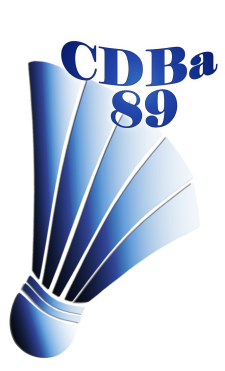 Vendredi 05 février à 19h30Salle E de l'hôtel Gouvenain 7 rue des Odeberts (parking de la poste)89200 AVALLONVous êtes priés d’assister à cette séance :Ordre du jourMinibad aux Sambad- Plateaux minibadAide gobeletsAide jeune stage ligueTrésorerieSOC, DABInterclubsChampionnatsInfos LigueCalendrierSite WebQuestions diversesComme d’habitude, merci d’avance aux membres du bureau d’apporter solides et liquides pour se sustenter en toute convivialité.Amicalement, à très bientôt.Bruno et Germain